Minor Prophets:Hosea, Joel, Amos, ObadiahJonahMicah, Nahum, Habakkuk, Zephaniah, MalachiHistorical Background:Specific reasons for the judgment of Nineveh are not listed, but can be understood from extra-Biblical sources of the Assyrians.  The treatment of enemies of Assyria was ____________.Jonah was a prophet mentioned in ______________.Jonah knew what God was like but had not learned to ______________ Him.Living after 3 days in a great fish’s stomach is not_________________. It is a miracle.Jesus compares this to how He would be 3 days in the heart of the earth. Matt.12:39-40Jonah complies with God and goes to Nineveh in Chapter 3.  He speaks a message of ___________________.Nineveh repents and seeks mercy which God decides to give. This story is well known and Jesus refers to it in Matt 12:41God’s Love on displayCircumstances are never only for one person’s growth and benefit.God weaves judgment, mercy, obedience, and other acts into multiple lives.In Chapter 4, God demonstrates how to ask questions to help people come to understand things about themselves and about Him.  Does God want you to have a conversation with someone like that? Jonah seemed to have a problem with trusting God.  Is there any area that you need help trusting God? Is there an area where you are offended easily?  Could this be an area that you need to ask God to help you trust him?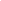 